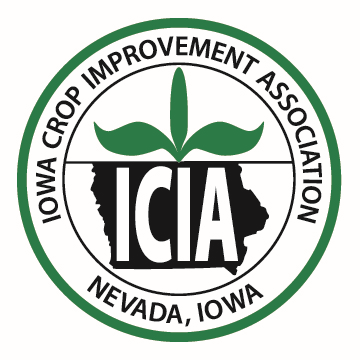 Application for EmploymentIowa Crop Improvement Association59400 190th Street Nevada, IA 50201-7932515.294.6921    |    www.IowaCrop.org    |    IowaCrop@iastate.eduNameCountyTownshipAddressCityStateZipPhone NumberEmailAny physical limitations that would impair field work (i.e. weak color perception)EducationNameLocationDegreeYearHigh SchoolCollegeOtherPrevious Experience (i.e. jobs held, farming experience)References (please supply three)References (please supply three)References (please supply three)NameAddressPhoneRemarks/InterestSignatureDate